animal journalInfluence of dietary strategy on progression of health and behaviour in mule ducks reared for fatty liver productionJ. Litt1, C. Leterrier2, D. Savietto3 and L. Fortun-Lamothe3Table S1 Table of ingredients and main nutrients in ducks’ diets.ME: metabolised energy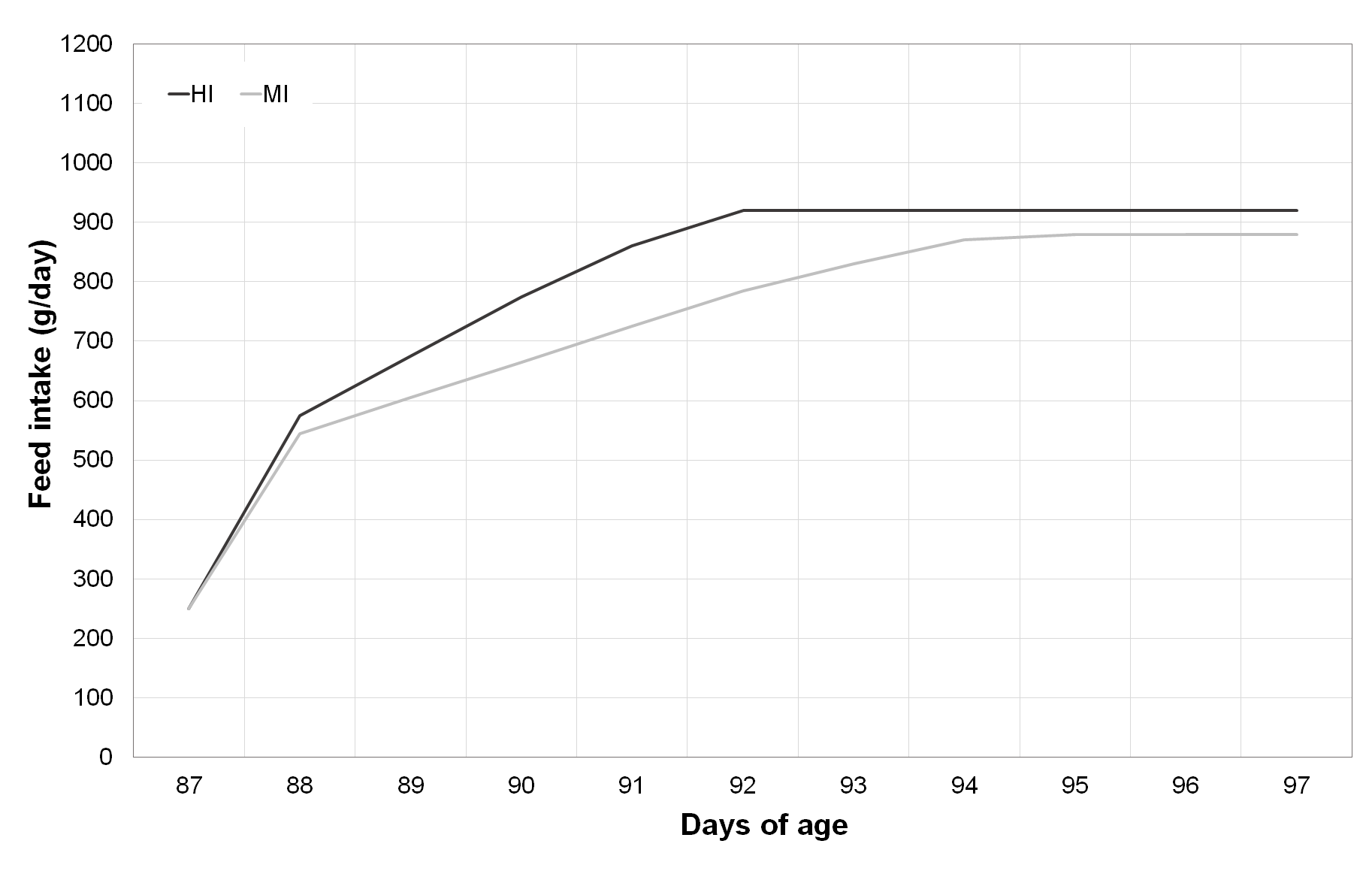 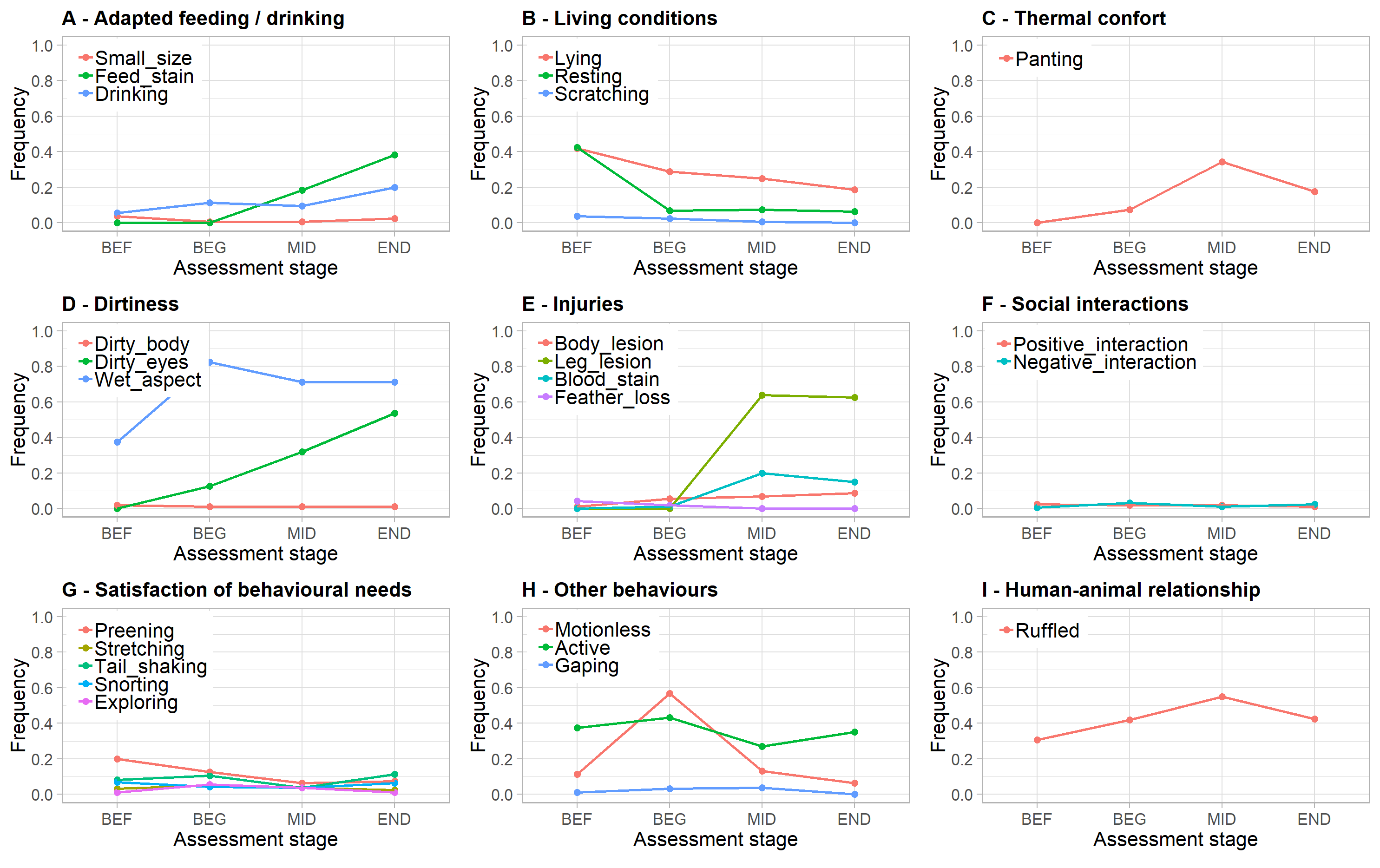 Item StarterGrowthFinishingIngredient (%)  Ingredient (%)  Ingredient (%)  Ingredient (%)  Wheat 39.9 30.8 39.9Corn 15.1 10.426.1 Barley9.8 30.0— Soybean meal 4.4 — — Sunflower cake 10.012.3 13.5Alfalfa12.5Defatted rapeseed meal 7.0 24.0 — Corn distillers 8.0 5.1 6.2 Beet molasses 1.0— — Bran1.57.6—Calcium carbonate 1.6 2.3 0.6Dicalcium phosphate 0.50.2 0.1Salt 0.20.3 0.2Lysine 0.2 0.6 0.6Methionine 0.1 0.2 0.2Vitamin and mineral premix 0.2 0.2 0.2 Calculated composition (% raw material except ME) Calculated composition (% raw material except ME) Calculated composition (% raw material except ME) Calculated composition (% raw material except ME) Metabolised Energy (ME, MJ/kg) 2800 27252750CP 17.5 14.8 14.5 Fat 2.42.12.3Cellulose 5.6 5.9 8.6 Ash 5.5 5.7 4.4 Starch42.043.442.0Lysine 0.80.8 0.8 Methionine 0.4 0.4 0.4 Methionine + cysteine 0.7 0.70.7 